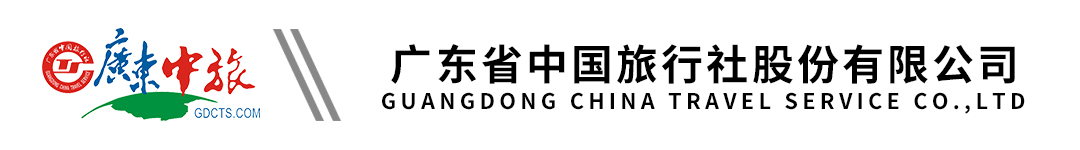 西班牙葡萄牙12天 | 圣家族大教堂 | 奎尔公园 | 马德里皇宫 | 托莱多 | 龙达 | 西班牙海鲜饭行程单行程安排费用说明自费点其他说明产品编号EU1678845142HC出发地深圳市目的地西班牙-葡萄牙行程天数12去程交通飞机返程交通飞机参考航班无无无无无产品亮点【住】全程四星住宿，巴塞罗那、马德里连住两晚【住】全程四星住宿，巴塞罗那、马德里连住两晚【住】全程四星住宿，巴塞罗那、马德里连住两晚【住】全程四星住宿，巴塞罗那、马德里连住两晚【住】全程四星住宿，巴塞罗那、马德里连住两晚天数行程详情用餐住宿D1深圳—(大巴)—香港早餐：X     午餐：X     晚餐：X   飞机上D2香港—(飞机)—迪拜—(飞机)—巴塞罗那早餐：X     午餐：X     晚餐：中式晚餐   当地四星酒店D3巴塞罗那早餐：酒店早餐     午餐：X     晚餐：中式晚餐   当地四星酒店D4巴塞罗那—(大巴约 370 公里)—萨拉戈萨早餐：酒店早餐     午餐：中式午餐     晚餐：中式晚餐   当地四星酒店D5萨拉戈萨—(大巴约 360 公里)—塞戈维亚—(大巴约 90 公里)—马德里早餐：酒店早餐     午餐：中式午餐     晚餐：中式晚餐   当地四星酒店D6马德里—(大巴)—马德里早餐：酒店早餐     午餐：中式午餐     晚餐：中式晚餐   当地四星酒店D7马德里—(大巴约 76 公里)—托莱多—(大巴约 370 公里)—格拉纳达早餐：酒店早餐     午餐：中式午餐     晚餐：中式晚餐   当地四星酒店D8格拉纳达—(大巴约 155 公里)—米哈斯早餐：酒店早餐     午餐：中式午餐     晚餐：中式晚餐   当地四星酒店D9米哈斯—(大巴约 95 公里)—龙达—(大巴约 132 公里)—塞维利亚早餐：酒店早餐     午餐：中式午餐     晚餐：中式晚餐   当地四星酒店D10塞维利亚—(大巴约 459 公里)—里斯本早餐：酒店早餐     午餐：中式午餐     晚餐：中式晚餐   当地四星酒店D11里斯本—(飞机)—迪拜—(飞机)—深圳早餐：酒店早餐     午餐：中式午餐     晚餐：X   飞机上D12香港—(大巴)—深圳早餐：X     午餐：X     晚餐：X   无费用包含1. 住宿：全程欧洲四星级或同等级酒店：以两人一房为标准、酒店欧陆式早餐1. 住宿：全程欧洲四星级或同等级酒店：以两人一房为标准、酒店欧陆式早餐1. 住宿：全程欧洲四星级或同等级酒店：以两人一房为标准、酒店欧陆式早餐费用不包含1.全程司机导游服务费, 1200 元人民币/人/全程；1.全程司机导游服务费, 1200 元人民币/人/全程；1.全程司机导游服务费, 1200 元人民币/人/全程；项目类型描述停留时间参考价格详见附件预订须知服务标准说明：温馨提示1. 友情提示退改规则1.因客人个人原因提出取消行程，需要根据以下标准支付已经发生的旅游费用：签证信息签证说明：